МБДОУ «ЦРР-Детский сад «Сказка»Лепка «Пирамидка»Королева А.В.Предлагаю вместе с детками сделать из пластилина пирамидку. Делается она очень просто!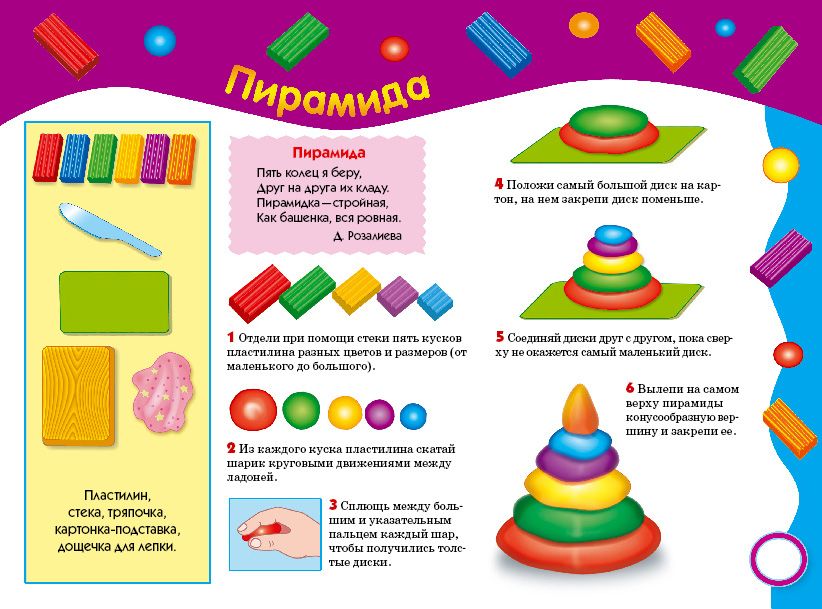 